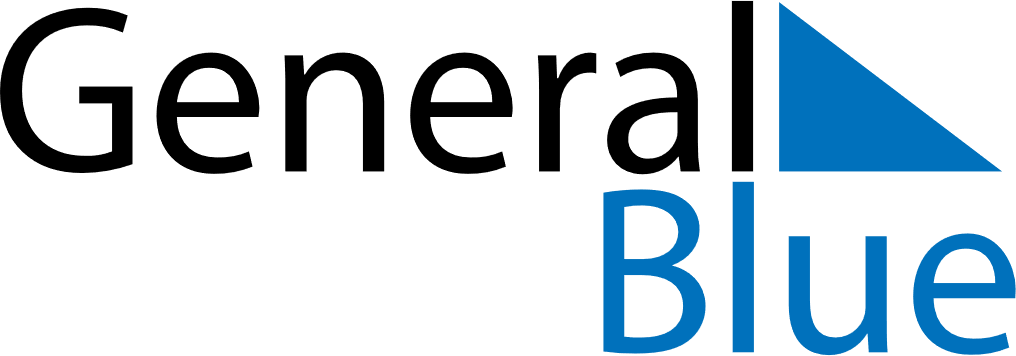 December 2021December 2021December 2021December 2021December 2021ChileChileChileChileChileChileChileChileSundayMondayTuesdayWednesdayThursdayFridaySaturday1234567891011Immaculate Conception1213141516171819202122232425Christmas Day262728293031New Year’s EveNOTES